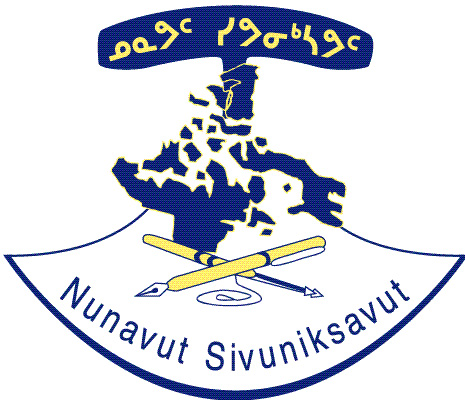 Climate Change and InuitDate of clearance: March 8th, 2016Dear Sir or Madam: My name is Anny Chislett and I am a Student at Nunavut Sivuniksavut in Ottawa, Canada. I am conducting a research project that will focus on climate change, and Inuit. Attention will be paid to climate change that affects Inuit in Canada.
I am contacting you in the hopes that you will agree to be interviewed for this research project. If you agree, myself will interview you. Each interview will likely take between 20-30 minutes. The interview will be semi structured. I will have open-ended questions, which you may elaborate on. Interviews will be conducted over the phone. Please note: if you consent to participate in my research project, you still have to right to opt-out or “pass” any questions or topics that I may ask you. Additionally, you also have the right to withdraw from the research project anytime before March 19th 2016, for whatever reason. If this does occur, any recordings and notes recorded at that time will be destroyed. If you do consent to be interviewed, the conversation and any notes recorded during the duration of the interview may be incorporated in my research project.Upon completion of the research project, the results will be made available to you by email (if requested on the consent form). You will have until March 19th, 2016 to withdraw your consent to participate in this research. If you decide to withdraw, please contact me, and all data collected in the recording will be destroyed. None of the information collected will be used in the research project.This project has been granted clearance by Samantha Mitchell at Nunavut Sivuniksavut. Should you have any questions about the ethics review process or complaints about this project or me, please contact: Samantha Mitchell, instructor at Nunavut Sivuniksavut. 450 Rideau Street, Suite 201, Ottawa, Ontario, K1N 5Z4, Tel: 613-244-4937 extension 17, e-mail: S.mitchel08@gmail.com.Also feel free to contact me with any questions or concerns you may have surrounding my research project.Thank you for your time, interest, and support.Sincerely,Anny Chislett